Hinweise zum Ausfüllen: 1	muss für Personengesellschaften und Einzelunternehmer den Namen mindestens eines unbegrenzt haftenden Gesellschafters enthalten; 2	die Dauer der Gesellschaft darf nicht unbegrenzt sein; 3	beschränkt / unbeschränkt 4	getrennt / mehrheitlich / gemeinsam (empfohlen: getrennt) 5	getrennt / mehrheitlich / gemeinsam (empfohlen: gemeinsam) 6	Alleinverwalter / mehrere Verwalter / Verwaltungsrat 7	wenn kein Präsident vorgesehen: Name eines Verwalters 8	Anzahl der Gesellschafter, die hauptberuflich im Betrieb beschäftigt sind; 9	ein Großbuchstabe und sechs Ziffern (z.B. „G 45.11.01“); die ATECO-Tabelle liegt bei; 10	Buchstabe (Großbuchstabe)11	6-stellig12	Beschreibung laut ATECO-Tabelle13	Gesamtzahl der Schüler in dieser ÜFA14	die angegebenen Internetadressen überprüfen/ausprobieren!15	nur jene Sprachen, in denen im Laufe des Schuljahres auch kommuniziert werden kann16	bei Bedarf weitere Ferienzeiten hinzufügen (z.B. Praktika, Sprachaufenthalte);17	Gesellschaftsvertrag bzw. Statut müssen beigelegt werden und sind für die Ausstellungen des Handelsregister-Auszugs erforderlich. Hinweise zur Einreichung:eine Kopie des Statuts bzw. Gesellschaftsvertrags beilegen; muss inhaltlich mit der Änderungsmeldung übereinstimmen!die jährliche Handelskammergebühr überweisen:Betrag:	EUR 163,- Begünstigter:	Handelsregister der HandelskammerBank:	Südtiroler WirtschaftsbankIBAN:	IT80S8888811601000500070009BIC:	SWBAITB0den ausgefüllten Vordruck samt Gesellschaftsvertrag/Statut an das Handelsregister übermitteln:innerhalb 31.10.im Word-Format (docx)per E-Mail an asues@uefa.snets.itder aktualisierte Handelsregister-Auszug wird Ihnen anschließend zugesandt.Handelsregister für ÜbungsfirmenÄnderungsmeldungHandelsregister für ÜbungsfirmenÄnderungsmeldungHandelsregister für ÜbungsfirmenÄnderungsmeldungHandelsregister für ÜbungsfirmenÄnderungsmeldungHandelsregister für ÜbungsfirmenÄnderungsmeldungHandelsregister für ÜbungsfirmenÄnderungsmeldungHandelsregister für ÜbungsfirmenÄnderungsmeldungHandelsregister für ÜbungsfirmenÄnderungsmeldungHandelsregister für ÜbungsfirmenÄnderungsmeldungHandelsregister für ÜbungsfirmenÄnderungsmeldungHandelsregister für ÜbungsfirmenÄnderungsmeldungHandelsregister für ÜbungsfirmenÄnderungsmeldungHandelsregister für ÜbungsfirmenÄnderungsmeldung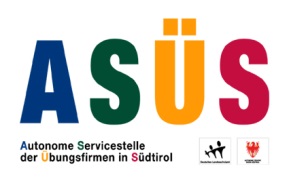 Mod. 223/2Mod. 223/2Mod. 223/2Mod. 223/2Datum:Datum:Datum:Datum:Datum:Datum:Datum:Angaben zur GesellschaftAngaben zur GesellschaftAngaben zur GesellschaftAngaben zur GesellschaftAngaben zur GesellschaftAngaben zur GesellschaftAngaben zur GesellschaftAngaben zur GesellschaftAngaben zur GesellschaftAngaben zur GesellschaftAngaben zur GesellschaftAngaben zur GesellschaftAngaben zur GesellschaftAngaben zur GesellschaftAngaben zur GesellschaftAngaben zur GesellschaftAngaben zur GesellschaftRechtsformRechtsformRechtsformRechtsformRechtsformRechtsformRechtsformBezeichnungBezeichnungBezeichnungBezeichnungBezeichnungBezeichnungBezeichnungZusatzbezeichnung1(für Personengesellschaften)Zusatzbezeichnung1(für Personengesellschaften)Zusatzbezeichnung1(für Personengesellschaften)Zusatzbezeichnung1(für Personengesellschaften)Zusatzbezeichnung1(für Personengesellschaften)Zusatzbezeichnung1(für Personengesellschaften)Zusatzbezeichnung1(für Personengesellschaften)Sitz (Adresse, PLZ, Ort)Sitz (Adresse, PLZ, Ort)Sitz (Adresse, PLZ, Ort)Sitz (Adresse, PLZ, Ort)Sitz (Adresse, PLZ, Ort)Sitz (Adresse, PLZ, Ort)Sitz (Adresse, PLZ, Ort)SteuernummerSteuernummerSteuernummerSteuernummerSteuernummerSteuernummerSteuernummerEintragungsnr. HandelsregisterEintragungsnr. HandelsregisterEintragungsnr. HandelsregisterEintragungsnr. HandelsregisterEintragungsnr. HandelsregisterEintragungsnr. HandelsregisterEintragungsnr. HandelsregisterMehrwertsteuernr.Mehrwertsteuernr.Mehrwertsteuernr.Mehrwertsteuernr.Mehrwertsteuernr.Mehrwertsteuernr.Mehrwertsteuernr.ASÜS-NummerASÜS-NummerASÜS-NummerASÜS-NummerASÜS-NummerASÜS-NummerASÜS-NummerINPS-MatrikelnummerINPS-MatrikelnummerINPS-MatrikelnummerINPS-MatrikelnummerINPS-MatrikelnummerINPS-MatrikelnummerINPS-MatrikelnummerINAIL-PositionINAIL-PositionINAIL-PositionINAIL-PositionINAIL-PositionINAIL-PositionINAIL-PositionPrüfziffern (c.c.)Prüfziffern (c.c.)Prüfziffern (c.c.)Prüfziffern (c.c.)Prüfziffern (c.c.)GründungsdatumGründungsdatumGründungsdatumGründungsdatumGründungsdatumGründungsdatumGründungsdatumTätigkeitsbeginnTätigkeitsbeginnTätigkeitsbeginnTätigkeitsbeginnTätigkeitsbeginnTätigkeitsbeginnTätigkeitsbeginnEintragungsdatumEintragungsdatumEintragungsdatumEintragungsdatumEintragungsdatumEintragungsdatumEintragungsdatumFälligkeit der GeschäftsjahreFälligkeit der GeschäftsjahreFälligkeit der GeschäftsjahreFälligkeit der GeschäftsjahreFälligkeit der GeschäftsjahreFälligkeit der GeschäftsjahreFälligkeit der GeschäftsjahreDauer der Gesellschaft (Datum)2Dauer der Gesellschaft (Datum)2Dauer der Gesellschaft (Datum)2Dauer der Gesellschaft (Datum)2Dauer der Gesellschaft (Datum)2Dauer der Gesellschaft (Datum)2Dauer der Gesellschaft (Datum)2GesellschaftskapitalGesellschaftskapitalGesellschaftskapitalGesellschaftskapitalGesellschaftskapitalGesellschaftskapitalGesellschaftskapitalAngaben zu den GesellschafternAngaben zu den GesellschafternAngaben zu den GesellschafternAngaben zu den GesellschafternAngaben zu den GesellschafternAngaben zu den GesellschafternAngaben zu den GesellschafternAngaben zu den GesellschafternAngaben zu den GesellschafternAngaben zu den GesellschafternAngaben zu den GesellschafternAngaben zu den GesellschafternAngaben zu den GesellschafternAngaben zu den GesellschafternAngaben zu den GesellschafternAngaben zu den GesellschafternAngaben zu den Gesellschaftern1Vor- und NachnameVor- und NachnameVor- und NachnameVor- und NachnameGeburtsortGeburtsortGeburtsortGeb.datumGeb.datumGeb.datumSteuernr.Steuernr.Steuernr.Steuernr.Steuernr.Steuernr.11WohnortWohnortWohnortAdresseAdresseAdresseAdresseStaatsbürgerschaftStaatsbürgerschaftStaatsbürgerschaftHaftung 3    Haftung 3    Haftung 3    Haftung 3    Anteil EURAnteil EUR12Vor- und NachnameVor- und NachnameVor- und NachnameVor- und NachnameGeburtsortGeburtsortGeburtsortGeb.datumGeb.datumGeb.datumSteuernr.Steuernr.Steuernr.Steuernr.Steuernr.Steuernr.22WohnortWohnortWohnortAdresseAdresseAdresseAdresseStaatsbürgerschaftStaatsbürgerschaftStaatsbürgerschaftHaftung 3 Haftung 3 Haftung 3 Haftung 3 Anteil EURAnteil EUR23Vor- und NachnameVor- und NachnameVor- und NachnameVor- und NachnameGeburtsortGeburtsortGeburtsortGeb.datumGeb.datumGeb.datumSteuernr.Steuernr.Steuernr.Steuernr.Steuernr.Steuernr.33WohnortWohnortWohnortAdresseAdresseAdresseAdresseStaatsbürgerschaftStaatsbürgerschaftStaatsbürgerschaftHaftung 3 Haftung 3 Haftung 3 Haftung 3 Anteil EURAnteil EUR34Vor- und NachnameVor- und NachnameVor- und NachnameVor- und NachnameGeburtsortGeburtsortGeburtsortGeb.datumGeb.datumGeb.datumSteuernr.Steuernr.Steuernr.Steuernr.Steuernr.Steuernr.44WohnortWohnortWohnortAdresseAdresseAdresseAdresseStaatsbürgerschaftStaatsbürgerschaftStaatsbürgerschaftHaftung 3 Haftung 3 Haftung 3 Haftung 3 Anteil EURAnteil EUR45Vor- und NachnameVor- und NachnameVor- und NachnameVor- und NachnameGeburtsortGeburtsortGeburtsortGeb.datumGeb.datumGeb.datumSteuernr.Steuernr.Steuernr.Steuernr.Steuernr.Steuernr.55WohnortWohnortWohnortAdresseAdresseAdresseAdresseStaatsbürgerschaftStaatsbürgerschaftStaatsbürgerschaftHaftung 3 Haftung 3 Haftung 3 Haftung 3 Anteil EURAnteil EUR5PersonengesellschaftenPersonengesellschaftenPersonengesellschaftenPersonengesellschaftenPersonengesellschaftenPersonengesellschaftenPersonengesellschaftenPersonengesellschaftenPersonengesellschaftenPersonengesellschaftenPersonengesellschaftenPersonengesellschaftenPersonengesellschaftenPersonengesellschaftenPersonengesellschaftenPersonengesellschaftenPersonengesellschaftenRegelung der ordentlichen Geschäftsführung4Regelung der ordentlichen Geschäftsführung4Regelung der ordentlichen Geschäftsführung4Regelung der ordentlichen Geschäftsführung4Regelung der ordentlichen Geschäftsführung4Regelung der ordentlichen Geschäftsführung4Regelung der ordentlichen Geschäftsführung4Regelung der ordentlichen Geschäftsführung4Regelung der ordentlichen Geschäftsführung4Regelung der ordentlichen Geschäftsführung4Regelung der außerordentlichen Geschäftsführung5Regelung der außerordentlichen Geschäftsführung5Regelung der außerordentlichen Geschäftsführung5Regelung der außerordentlichen Geschäftsführung5Regelung der außerordentlichen Geschäftsführung5Regelung der außerordentlichen Geschäftsführung5Regelung der außerordentlichen Geschäftsführung5Regelung der außerordentlichen Geschäftsführung5Regelung der außerordentlichen Geschäftsführung5Regelung der außerordentlichen Geschäftsführung5Kapitalgesellschaften und GenossenschaftenKapitalgesellschaften und GenossenschaftenKapitalgesellschaften und GenossenschaftenKapitalgesellschaften und GenossenschaftenKapitalgesellschaften und GenossenschaftenKapitalgesellschaften und GenossenschaftenKapitalgesellschaften und GenossenschaftenKapitalgesellschaften und GenossenschaftenKapitalgesellschaften und GenossenschaftenKapitalgesellschaften und GenossenschaftenKapitalgesellschaften und GenossenschaftenKapitalgesellschaften und GenossenschaftenKapitalgesellschaften und GenossenschaftenKapitalgesellschaften und GenossenschaftenKapitalgesellschaften und GenossenschaftenKapitalgesellschaften und GenossenschaftenKapitalgesellschaften und GenossenschaftenVerwaltungsform6Verwaltungsform6Verwaltungsform6Verwaltungsform6Verwaltungsform6Verwaltungsform6Verwaltungsform6Verwaltungsform6Verwaltungsform6Verwaltungsform6Anzahl Verwalter bzw. Mitglieder des VerwaltungsratesAnzahl Verwalter bzw. Mitglieder des VerwaltungsratesAnzahl Verwalter bzw. Mitglieder des VerwaltungsratesAnzahl Verwalter bzw. Mitglieder des VerwaltungsratesAnzahl Verwalter bzw. Mitglieder des VerwaltungsratesAnzahl Verwalter bzw. Mitglieder des VerwaltungsratesAnzahl Verwalter bzw. Mitglieder des VerwaltungsratesAnzahl Verwalter bzw. Mitglieder des VerwaltungsratesAnzahl Verwalter bzw. Mitglieder des VerwaltungsratesAnzahl Verwalter bzw. Mitglieder des VerwaltungsratesName des Präsidenten7Name des Präsidenten7Name des Präsidenten7Name des Präsidenten7Name des Präsidenten7Name des Präsidenten7Name des Präsidenten7Name des Präsidenten7Name des Präsidenten7Name des Präsidenten7Angaben zu den BeschäftigtenAngaben zu den BeschäftigtenAngaben zu den BeschäftigtenAngaben zu den BeschäftigtenAngaben zu den BeschäftigtenAngaben zu den BeschäftigtenAngaben zu den BeschäftigtenAngaben zu den BeschäftigtenAngaben zu den BeschäftigtenAngaben zu den BeschäftigtenAngaben zu den BeschäftigtenAngaben zu den BeschäftigtenAngaben zu den BeschäftigtenAngaben zu den BeschäftigtenAngaben zu den BeschäftigtenAngaben zu den BeschäftigtenAngaben zu den BeschäftigtenAnzahl der Beschäftigten8Anzahl der Beschäftigten8Anzahl der Beschäftigten8Anzahl der Beschäftigten8Anzahl der Beschäftigten8Anzahl der Beschäftigten8Anzahl der Beschäftigten8Selbständige / GesellschafterStaatsbürgerschaftSelbständige / GesellschafterStaatsbürgerschaftSelbständige / GesellschafterStaatsbürgerschaftSelbständige / GesellschafterStaatsbürgerschaftSelbständige / GesellschafterStaatsbürgerschaftAngestellteAngestellteAngestellteAngestellteAngestellteAnzahl der Beschäftigten8Anzahl der Beschäftigten8Anzahl der Beschäftigten8Anzahl der Beschäftigten8Anzahl der Beschäftigten8Anzahl der Beschäftigten8Anzahl der Beschäftigten8Tätigkeitsbereiche laut ATECO-2007-Klassifikation9Tätigkeitsbereiche laut ATECO-2007-Klassifikation9Tätigkeitsbereiche laut ATECO-2007-Klassifikation9Tätigkeitsbereiche laut ATECO-2007-Klassifikation9Tätigkeitsbereiche laut ATECO-2007-Klassifikation9Tätigkeitsbereiche laut ATECO-2007-Klassifikation9Tätigkeitsbereiche laut ATECO-2007-Klassifikation9Tätigkeitsbereiche laut ATECO-2007-Klassifikation9Tätigkeitsbereiche laut ATECO-2007-Klassifikation9Tätigkeitsbereiche laut ATECO-2007-Klassifikation9Tätigkeitsbereiche laut ATECO-2007-Klassifikation9Tätigkeitsbereiche laut ATECO-2007-Klassifikation9Tätigkeitsbereiche laut ATECO-2007-Klassifikation9Tätigkeitsbereiche laut ATECO-2007-Klassifikation9Tätigkeitsbereiche laut ATECO-2007-Klassifikation9Tätigkeitsbereiche laut ATECO-2007-Klassifikation9Tätigkeitsbereiche laut ATECO-2007-Klassifikation9Bst. 10Bst. 10Nummer 11Beschreibung 12Beschreibung 12Beschreibung 12Beschreibung 12Beschreibung 12Beschreibung 12Beschreibung 12Beschreibung 12Beschreibung 12Beschreibung 12Beschreibung 12Beschreibung 12Beschreibung 12Beschreibung 12Angaben zur ÜbungsfirmaAngaben zur ÜbungsfirmaAngaben zur ÜbungsfirmaAngaben zur ÜbungsfirmaAngaben zur ÜbungsfirmaAngaben zur ÜbungsfirmaAngaben zur ÜbungsfirmaAngaben zur ÜbungsfirmaAngaben zur ÜbungsfirmaAngaben zur ÜbungsfirmaAngaben zur ÜbungsfirmaAngaben zur ÜbungsfirmaAngaben zur ÜbungsfirmaAngaben zur ÜbungsfirmaAngaben zur ÜbungsfirmaAngaben zur ÜbungsfirmaAngaben zur ÜbungsfirmaÜFA-Leiter 1ÜFA-Leiter 1ÜFA-Leiter 1ÜFA-Leiter 1ÜFA-Leiter 1ÜFA-Leiter 1ÜFA-Leiter 2ÜFA-Leiter 2ÜFA-Leiter 2ÜFA-Leiter 2ÜFA-Leiter 2ÜFA-Leiter 2SchuleSchuleSchuleSchuleSchuleSchuleKlasseKlasseKlasseKlasseKlasseKlasseAnzahl Schüler13Anzahl Schüler13Anzahl Schüler13Anzahl Schüler13Anzahl Schüler13Anzahl Schüler13TelefonTelefonTelefonTelefonTelefonTelefonFaxFaxFaxFaxFaxFaxE-MailE-MailE-MailE-MailE-MailE-MailHomepage / Webshop14Homepage / Webshop14Homepage / Webshop14Homepage / Webshop14Homepage / Webshop14Homepage / Webshop14ArbeitszeitenArbeitszeitenArbeitszeitenArbeitszeitenArbeitszeitenArbeitszeitenPartnerfirmaPartnerfirmaPartnerfirmaPartnerfirmaPartnerfirmaPartnerfirmaKorrespondenz-Sprachen15Korrespondenz-Sprachen15Korrespondenz-Sprachen15Korrespondenz-Sprachen15Korrespondenz-Sprachen15Korrespondenz-Sprachen15Korrespondenz-Sprachen15Korrespondenz-Sprachen15Korrespondenz-Sprachen15Korrespondenz-Sprachen15Korrespondenz-Sprachen15Korrespondenz-Sprachen15Korrespondenz-Sprachen15Korrespondenz-Sprachen15Korrespondenz-Sprachen15Korrespondenz-Sprachen15Korrespondenz-Sprachen15Korrespondenz-Sprachen15Korrespondenz-Sprachen15Korrespondenz-Sprachen15Korrespondenz-Sprachen15Korrespondenz-Sprachen15Korrespondenz-Sprachen15Korrespondenz-Sprachen15Betriebsferien16Betriebsferien16Betriebsferien16Betriebsferien16Betriebsferien16Betriebsferien16Herbstferien:Herbstferien:Herbstferien:29.10. – 05.11.29.10. – 05.11.29.10. – 05.11.29.10. – 05.11.29.10. – 05.11.29.10. – 05.11.29.10. – 05.11.29.10. – 05.11.Betriebsferien16Betriebsferien16Betriebsferien16Betriebsferien16Betriebsferien16Betriebsferien16Weihnachtsferien:Weihnachtsferien:Weihnachtsferien:24.12. – 07.01.24.12. – 07.01.24.12. – 07.01.24.12. – 07.01.24.12. – 07.01.24.12. – 07.01.24.12. – 07.01.24.12. – 07.01.Betriebsferien16Betriebsferien16Betriebsferien16Betriebsferien16Betriebsferien16Betriebsferien16Semesterferien: Semesterferien: Semesterferien: 11.02. – 18.02.11.02. – 18.02.11.02. – 18.02.11.02. – 18.02.11.02. – 18.02.11.02. – 18.02.11.02. – 18.02.11.02. – 18.02.Betriebsferien16Betriebsferien16Betriebsferien16Betriebsferien16Betriebsferien16Betriebsferien16Osterferien:Osterferien:Osterferien:28.03. – 02.04.28.03. – 02.04.28.03. – 02.04.28.03. – 02.04.28.03. – 02.04.28.03. – 02.04.28.03. – 02.04.28.03. – 02.04.Betriebsferien16Betriebsferien16Betriebsferien16Betriebsferien16Betriebsferien16Betriebsferien16Betriebspraktikum:	Betriebspraktikum:	Betriebspraktikum:	Betriebsferien16Betriebsferien16Betriebsferien16Betriebsferien16Betriebsferien16Betriebsferien16BankverbindungenBankverbindungenBankverbindungenBankverbindungenBankverbindungenBankverbindungenBankverbindungenBankverbindungenBankverbindungenBankverbindungenBankverbindungenBankverbindungenBankverbindungenBankverbindungenBankverbindungenBankverbindungenBankverbindungenBankBankBankBankBankBankSüdtiroler WirtschaftsbankSüdtiroler WirtschaftsbankSüdtiroler WirtschaftsbankSüdtiroler WirtschaftsbankSüdtiroler WirtschaftsbankSüdtiroler WirtschaftsbankSüdtiroler WirtschaftsbankSüdtiroler WirtschaftsbankSüdtiroler WirtschaftsbankSüdtiroler WirtschaftsbankSüdtiroler WirtschaftsbankBIC/SWIFT-CodeBIC/SWIFT-CodeBIC/SWIFT-CodeBIC/SWIFT-CodeBIC/SWIFT-CodeBIC/SWIFT-CodeSWBAITB0SWBAITB0SWBAITB0SWBAITB0SWBAITB0SWBAITB0SWBAITB0SWBAITB0SWBAITB0SWBAITB0SWBAITB0KontonummerKontonummerKontonummerKontonummerKontonummerKontonummerIBANIBANIBANIBANIBANIBANweitere Verpflichtungenweitere Verpflichtungenweitere Verpflichtungenweitere Verpflichtungenweitere Verpflichtungenweitere Verpflichtungenweitere Verpflichtungenweitere Verpflichtungenweitere Verpflichtungenweitere Verpflichtungenweitere Verpflichtungenweitere Verpflichtungenweitere Verpflichtungenweitere Verpflichtungenweitere Verpflichtungenweitere Verpflichtungenweitere VerpflichtungenHandelskammergebühr überwiesen am:Handelskammergebühr überwiesen am:Handelskammergebühr überwiesen am:Handelskammergebühr überwiesen am:Handelskammergebühr überwiesen am:Handelskammergebühr überwiesen am:Handelskammergebühr überwiesen am:Handelskammergebühr überwiesen am:Handelskammergebühr überwiesen am:Handelskammergebühr überwiesen am:Handelskammergebühr überwiesen am:Handelskammergebühr überwiesen am:Handelskammergebühr überwiesen am:Handelskammergebühr überwiesen am:Gesellschaftsvertrag bzw. Statut wird beigelegt 17Gesellschaftsvertrag bzw. Statut wird beigelegt 17Gesellschaftsvertrag bzw. Statut wird beigelegt 17Gesellschaftsvertrag bzw. Statut wird beigelegt 17Gesellschaftsvertrag bzw. Statut wird beigelegt 17Gesellschaftsvertrag bzw. Statut wird beigelegt 17Gesellschaftsvertrag bzw. Statut wird beigelegt 17Gesellschaftsvertrag bzw. Statut wird beigelegt 17Gesellschaftsvertrag bzw. Statut wird beigelegt 17Gesellschaftsvertrag bzw. Statut wird beigelegt 17Gesellschaftsvertrag bzw. Statut wird beigelegt 17Gesellschaftsvertrag bzw. Statut wird beigelegt 17Gesellschaftsvertrag bzw. Statut wird beigelegt 17Gesellschaftsvertrag bzw. Statut wird beigelegt 17